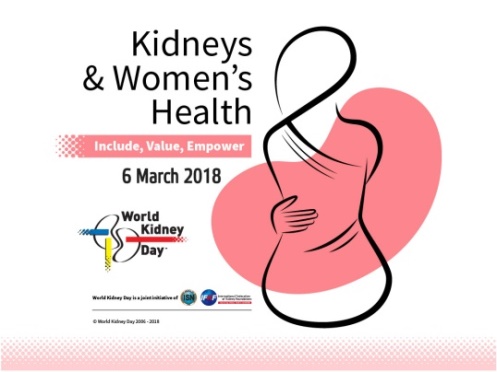 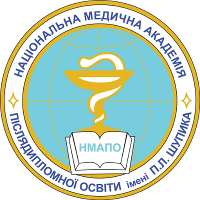 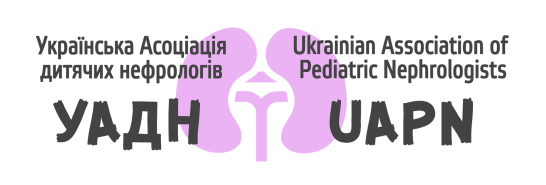 Науково-практична конференція з міжнародною участю «Актуальні питання нефрології, діалізу та трансплантації - Всесвітній день нирки 2018» (до 100-річчя заснування Національної медичної академії післядипломної освіти ім. П.Л. Шупика МОЗ України)Conference with International Participation "Actual Problems of Nephrology, Dialysis and Transplantation - WKD 2018" (to the 100th anniversary of Shupyk National Medical Academy of Postgraduate Education, Kiev, Ukraine)http://www.worldkidneyday.org/2018-campaign/worldwide-events/events-list/?filter_country=Ukraine&filter_year=2018Організатор проведення: кафедра нефрології та НЗТ НМАПО імені П.Л.Шупика (01112 Київ, вул. Дорогожицька, 9)Місце проведення: Grand Admiral Resort & SPA Фактична адреса: вул. Варшавська 116 (заїзд с вул. 11-я лінія) м. Ірпінь 08205, Київська обл., Україна Координати GPS: 50.539727,30.267836Трансфери: Метро Академмістечко - Гранд Адмірал Резорт і СПА 6 березня у 8.15                      Гранд Адмірал Резорт і СПА (Ірпінь) – метро Академмістечко 6 березня  у16.30Реєстрація через www.nephrology.kiev.ua. Для зареєстрованих участь безкоштовна. За відсутності попередньої реєстрації участь коштуватиме 400 гривень9.00 Вітальна кава9.30. Вступне слово. Академік НАМН України, член-кор. НАН України професор Пиріг Любомир Антонович9.45.-10.45. Prof Beata Lipska, Beata S. Lipska-Ziętkiewicz. Genetics of SRNS and FSGSMD, PhD Associate Professor Specialist in Pediatrics and Clinical Genetics, Clinical Genetics Unit, Head Department of Biology and Medical Genetics, Medical University of Gdansk, Poland10.50.11.20. Шевчук А.О.,к.мед.н., г.н.с., Кушніренко С.В. к.мед.н, доцент Дуель уролога і нефролога: персоніфікований підхід до діагностики і лікування СКХ – в фокусі жінка (майстер-клас)ДУ «Інститут урології НАМН України», зав. від. ендоскопічної урології і літотрипсії, НМАПО імені П.Л.Шупика, кафедра нефрології та НЗТ, Київ11.25-11.45 Таран О.І. к.мед.н, доцент, Томин К.В., Кучма І.Л., Калантаренко Ю.В. Успішна вагітність у пацієнтки з ХХН 5 стадії НМАПО імені П.Л.Шупика, кафедра нефрології та НЗТ, Олександрівська клінічна лікарня, Київ, Україна11.45-12.00 Перерва12.00-12.45. Іванов Д.Д. Диференціальна тактика ренопротекції залежно від стадії рШКФ (майстер-клас) Д.мед.н, професор, НМАПО імені П.Л.Шупика, завідувач кафедри нефрології та НЗТ, Київ12.50-13.10 Курята О.В., д.мед.н, проф., Фролова Є.О., к.мед.н, асс. Кардіоваскулярні ризики при ХХН з позиції кардіологіїДніпропетровська медична академія МОЗ України», завідувач кафедри внутрішньої медицини 2 та профпатології, Дніпро, Україна13.10-13.30 Курята О.В., д.мед.н, проф., Семенов В.В. ІАПФ в кардіоренопротекції Дніпропетровська медична академія МОЗ України», завідувач кафедри внутрішньої медицини 2 та профпатології, Дніпро, Україна13.35-13.55 Стусь В.П. Урологія для нефрологад.мед.н, професор, зав. кафедри урології, оперативної хірургії та топографічної анатомії державного закладу "Дніпропетровська медична академія МОЗ України"14.00-14.20 Перерва14.20.-14.35. Bevzenko T.B. Rheumatic diseases, pregnancy and kidney damage (master class)д.мед.н., доцент,  НМАПО імені П.Л.Шупика, кафедра нефрології та НЗТ НМАПО імені П.Л.Шупика, Київ14.40-15.10 Дядик О.О. , д.мед.н, професор, Іванова М.Д. к.мед.н. IgG4 - асоційовані захворювання: сучасні уявлення,морфологічні особливості ураження нирок. Власний досвід.Зав. кафедри патологічної та топографічної анатомії НМАПО імені П.Л.Шупика, Київ, Університет Милану-Бикокка, Мілан, Італія15.15-15.30 Ротова С.О., к.мед.н., доцент, Білик С.Д., Слизюк А.С.Післяпологова кровотеча як причина ГУН: як попередити?  (клінічний випадок)Кафедра нефрології та НЗТ НМАПО імені П.Л.Шупика. Київ, Київська обласна лікарня15.35-15.55 Іванов Д.Д., д.мед.н, професор.  Нестероїдні протизапальні і ХХН (дискусійний клуб)НМАПО імені П.Л.Шупика, завідувач кафедри нефрології та НЗТ, Київ16.00-16.15 Будник Т.Б.. к.мед.н., доцент.  ІСС та сучасна жінка: актуальність комплаенсу.Кафедра нефрології та НЗЬ НМАПО імені П.Л.Шупика16.15 Фінальні коментаріСертифікати on line для зареєстрованих безкоштовно. Паперові сертифікати коштуватимуть 30 гривень.  День нирки в Україні: Львів 28 березня 2018 (педіатрична нефрологія)